.Starts 16 CountsSailor Step, Sailor Step, Behind, Unwind, Cross ShuffleSide Rock Recover, Behind, 1/4 Step, Step 1/2 Pivot, 1/2 Shuffle.Back Touch, Hold, & Touch, & Touch, & Walk, Walk, Shuffle.Step Lock & Step Lock & Sway Sway, ChasseSailor Step, Rock Recover, Side, Behind & Cross, SideRock Recover, Kick Ball Cross, Side, Together, Walk Back, Back.Restarts on Walls 5-6 - Dance Up To & Including Count 32 Section 4 Then Begin Again .On Last Wall 7 Dance Up to and include Count 31&  then turn 1/4 Turn to Right stepping back on Left facing 12.00 .Last Update - 7th June 2018Let You Be Right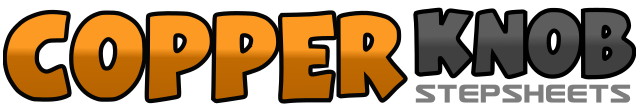 .......Count:48Wall:4Level:High Improver.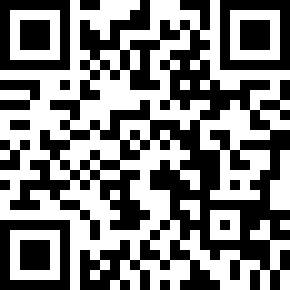 Choreographer:Neville Fitzgerald (UK) & Julie Harris (UK) - May 2018Neville Fitzgerald (UK) & Julie Harris (UK) - May 2018Neville Fitzgerald (UK) & Julie Harris (UK) - May 2018Neville Fitzgerald (UK) & Julie Harris (UK) - May 2018Neville Fitzgerald (UK) & Julie Harris (UK) - May 2018.Music:LET YOU BE RIGHT - MEGHAN TRAINOR : (iTunes)LET YOU BE RIGHT - MEGHAN TRAINOR : (iTunes)LET YOU BE RIGHT - MEGHAN TRAINOR : (iTunes)LET YOU BE RIGHT - MEGHAN TRAINOR : (iTunes)LET YOU BE RIGHT - MEGHAN TRAINOR : (iTunes)........1&2Cross Right behind Left, step Left to Left side, step Right to Right side.3&4Cross Left behind Right, step Right to Right side, step Left to Left side.5-6Cross step Right behind Left, make 1/2 turn unwind to Right (6.00)7&8Cross step Left across Right, step step Right to Right side, cross step Left across Right.1-2Rock Right to Right side, recover on Left.3&4Cross step Right behind Left, make 1/4 turn Left stepping forward on Left, step forward on Right. (3.00)5-6Step forward on Left, make pivot 1/2 turn to Right.  (9.00)7&8Make 1/4 turn to Right stepping Left to Left side, step Right next Left, make 1/4 turn to Right stepping back on Left.  (3.00)&1-2Step back on Right, touch Left next to Right, Hold.&3&4Step back on Left, touch Right next to Left, step back on Right, touch Left next Right.&5-6Step Left next to Right, walk forward R-L7&8Step forward on Right, step Left next to Right, step forward Right.1-2&Step Left forward diagonal Left, lock Right behind Left step Left forward diagonal Left.3-4&Step Right forward diagonal Right, lock Left behind Right, step Right forward diagonal Right.5-6Step Left to left side swaying hips Left, sway hips Right taking weight on Right.7&8Step Left to Left side, step Right next to Left, step Left to Left side. **R**1&2Cross step Right behind Left, step Left to Left side, step Right to Right side.3-4-5Cross rock Left behind Right, Recover on Right, step Left to Left side.6&7Cross step Right behind Left, step Left to Left side,  cross step Right over Left.8Step Left to Left side.1-2Cross Rock Right behind Left, recover on Left.3&4Kick Right to Right diagonal, step Right next to Left, cross step Left over Right.5-6Step Right to Right side, step Left next to Right.7-8Walk Back R-L